Об утверждении Положения «О порядке предоставления в прокуратуру Курманаевского района Оренбургской области нормативных правовых актов, а также их проектов для проведения антикоррупционной экспертизы»В целях реализации Федерального закона от 17.07.2009 № 172-ФЗ «Об антикоррупционной экспертизе нормативных правовых актов и проектов нормативных правовых актов», - на основании ст. 9.1 Федерального закона от 17.01.1992 № 2202-1 «О прокуратуре Российской Федерации», руководствуясь Уставом муниципального образования Лабазинский сельсовет:1. Утвердить Положение «О порядке предоставления в прокуратуру Курманаевского района Оренбургской области нормативных правовых актов, а также их проектов для проведения антикоррупционной экспертизы», согласно приложению.2. Контроль за исполнением настоящего постановления оставляю за собой.3. Постановление вступает в силу после официального опубликования в газете «Лабазинский вестник» и подлежат размещению на официальном сайте.Глава муниципального образования                                          В.А. ГражданкинРазослано: в дело, прокурору районаПриложениек постановлениюот 07.04.2017 № 38-пПоложение«О порядке предоставления в прокуратуру Курманаевского района Оренбургской области нормативных правовых актов, а также их проектов для проведения антикоррупционной экспертизы»1. Общие положения1. Настоящее Положение определяет порядок предоставления в прокуратуру Курманаевского района принятых муниципальным образованием Лабазинский сельсовет нормативных правовых актов, а также проектов нормативных правовых актов в целях реализации полномочий по проведению антикоррупционной экспертизы, возложенных на органы прокуратуры Федеральным законом от 17.07.2009 N 172-ФЗ «Об антикоррупционной экспертизе нормативных правовых актов и проектов нормативных правовых актов» и ст. 9.1 Федерального закона «О прокуратуре Российской Федерации». 2.Порядок предоставления в прокуратурупринятых нормативных правовых актов, а также их проектов2.1. Обязанность по обеспечению направления в прокуратуру Курманаевского района принятых нормативных правовых актов и их проектов возлагается на специалиста администрации.2.2. В прокуратуру Курманаевского района подлежат направлению запланированные к принятию проекты нормативных правовых актов, касающиеся: 1) прав, свобод и обязанностей человека и гражданина;2) государственной и муниципальной собственности, государственной и муниципальной службы, бюджетного, налогового, таможенного, лесного, водного, земельного, градостроительного, природоохранного законодательства, законодательства о лицензировании, а также законодательства, регулирующего деятельность государственных корпораций; фондов и иных организаций, создаваемых Российской Федерацией на основании Федерального закона;3) социальных гарантий лицам, замещающим (замещавшим) муниципальные должности, должности муниципальной службы.2.3. Проекты нормативных правовых актов, направляются в электронном виде в формате документа Microsoft Word по электронной почте в прокуратуру Курманаевского района, а также на бумажном носителе не позднее, чем за 7 (семь) рабочих дней до принятия проекта нормативного правового акта муниципальным образованием.2.4. Копии нормативных правовых актов, принятые главой муниципального образования, Советом Депутатов направляются в прокуратуру Курманаевского района до 5 числа месяца, следующего за отчетным.  Копии документов направляются в электронном виде в формате документа Microsoft Word по электронной почте либо почтовым отправлением или нарочно. Отправляемые документы оформляются сопроводительным письмом за подписью главы сельсовета. В случае направления нормативных правовых актов электронной почтой сопроводительное письмо передается в Прокуратуру факсимильной связью или нарочно.2.5. По результатам изучения поступивших в прокуратуру Курманаевского района проектов НПА, письменное заключение составляется при наличии в проекте нормативного правового акта несоответствий актам более высокой юридической силы, коррупциогенных факторов и нарушений правил юридической техники. В случае если, в течении 7 (семи) дней с момента поступления в прокуратуру Курманаевского района проекта НПА, заключение на данный проект в сельсовет не поступило, проект НПА считается соответствующим нормам действующего законодательства и правилам юридической техники.2.6. Специалист организует процесс направления в прокуратуру вышеуказанных нормативных правовых актов и их проектов, осуществляет контроль за соблюдением сроков направления нормативных правовых актов и их проектов, ведет учет направленных в орган прокуратуры нормативных правовых актов и их проектов и, в установленных Федеральным законом от 17.07.2009 N 172-ФЗ «Об антикоррупционной экспертизе нормативных правовых актов и проектов нормативных правовых актов» и ст. 9.1 Федерального закона «О прокуратуре Российской Федерации» случаях, ведет учет поступивших из прокуратуры Курманаевского района требований прокурора об изменении нормативного правового акта и замечаний о несоответствии проекта нормативного правового акта действующему законодательству.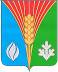 АдминистрацияМуниципального образованияЛабазинский сельсоветКурманаевского районаОренбургской областиПОСТАНОВЛЕНИЕ07.04.2017 № 38-п